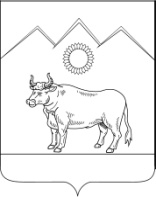 СОВЕТ БЕНОКОВСКОГО СЕЛЬСКОГО ПОСЕЛЕНИЯ МОСТОВСКОГО РАЙОНА	РЕШЕНИЕ	от 14.09.2017                                                                                № 144с.БеноковоО внесении изменения в решение Совета Беноковского сельского поселения от 28 июня 2017 года № 138 «О муниципальной должности и лице, замещающем муниципальную должность в Беноковском сельском поселении Мостовского района»В соответствии с федеральными законами от 6 октября 2003 года №131-ФЗ «Об общих принципах организации местного самоуправления в Российской Федерации», от 25 декабря 2008 года №273-ФЗ «О противодействии коррупции», от 3 апреля 2017 года №64-ФЗ «О внесении изменений в отдельные законодательные акты Российской Федерации в целях совершения государственной политики в области противодействия коррупции», от 28 декабря 2016 года№505-ФЗ «О внесении изменений в отдельные законодательные акты Российской Федерации в части определения понятия «иностранные финансовые инструменты», а также Уставом Беноковского сельского поселения, Совет Беноковского сельского поселения р е ш и л:1.Внести в приложение к решению Совета Беноковского сельского поселения от 28 июня 2017 года № 138 «О муниципальной должности и лице, замещающем муниципальную должность в Беноковском сельском поселении» следующие изменения:1)статью 2 «Правовое регулирование статуса выборного должностного лица местного самоуправления Беноковского сельского поселения Мостовского района» изложить в новой редакции:«Статья 2. «Правовое регулирование граждан, претендующих на замещение муниципальной должности, и статуса выборного должностного лица местного самоуправления Беноковского сельского поселения Мостовского района»Правовое регулирование граждан, претендующих на замещение муниципальной должности, и статуса выборного должностного лица местного самоуправления Беноковского сельского поселения Мостовского района осуществляется Конституцией Российской Федерации, Федеральными законами, Законами Краснодарского края, Уставом Беноковского сельского поселения Мостовского района и решениями Совета Беноковского сельского поселения Мостовского района, настоящим Положением и иными муниципальными правовыми актами.»;2) статью 10 «Ограничения и обязанности, налагаемые на граждан, претендующих на замещение муниципальных должностей, и лицами, замещающими муниципальные должности» изложить в новой редакции:«Статья 10.Ограничения и обязанности, налагаемые на граждан, претендующих на замещение муниципальных должностей, и лицами, замещающими муниципальные должности1.Лицо, замещающее муниципальную должность, не вправе замещать государственные должности Российской Федерации, государственные должности субъектов Российской Федерации, иные муниципальные должности, должности государственной или муниципальной службы, если иное не установлено федеральными законами.2.Лицо, замещающее муниципальную должность и осуществляющее свои полномочия на постоянной основе, не вправе:1)замещать другие должности в органах государственной власти и органах местного самоуправления;2)заниматься предпринимательской деятельностью лично или через доверенных лиц, участвовать в управлении коммерческой организацией или в управлении некоммерческой организацией (за исключением участия в управлении совета муниципальных образований субъекта Российской Федерации, иных объединений муниципальных образований, политической партией участие в съезде (конференции) или общем собрании иной общественной организации, жилищного, жилищно-строительного, гаражного кооперативов, садоводческого, огороднического, дачного потребительских кооперативов, товарищества собственников недвижимости), кроме случаев, предусмотренных федеральными законами, и случаев, если участи в управлении организацией осуществляется в соответствии с законодательством Российской Федерации от имени органа местного самоуправления;3)заниматься другой оплачиваемой деятельностью, кроме преподавательской, научной и иной творческой деятельности. При этом преподавательская, научная и иная творческая деятельность не может финансироваться исключительно за счет средств иностранных государств, международных и иностранных организаций, иностранных граждан и лиц без гражданства, если иное не предусмотрено международными договорами Российской Федерации, законодательством Российской Федерации или договоренностями на взаимной основе федеральных органов государственной власти с государственными органами иностранных государств, международными или иностранными организациями;4)быть поверенными или иными представителями по делам третьих лиц в органах государственной власти и органах местного самоуправления, если иное не предусмотрено федеральными законами;5)использовать в неслужебных целях информацию, средства материально-технического, финансового и информационного обеспечения, предназначенные только для служебной деятельности;6)получать гонорары за публикации и выступления в качестве лица, замещающего должность главы муниципального образования, муниципальную должность, замещаемую на постоянной основе;7)получать в связи с выполнением служебных (должностных) обязанностей не предусмотренные законодательством Российской Федерации вознаграждения (ссуды, денежное и иное вознаграждение, услуги, оплату развлечений, отдыха, транспортных расходов) и подарки от физических и юридических лиц. Подарки, полученные в связи с протокольными мероприятиями, со служебными командировками и с другими официальными мероприятиями, признаются собственностью  муниципального образования Мостовский район и передаются по акту в администрацию муниципального образования Мостовский район. Лицо, замещавшее муниципальную должность, замещаемую на постоянной основе, сдавшее подарок, полученный им в связи с протокольным мероприятием, со служебной командировкой и с другим официальным мероприятием, может его выкупить в порядке, устанавливаемом нормативными правовыми актами Российской Федерации;8)принимать вопреки установленному порядку почетные и специальные звания, награды и иные знаки отличия (за исключением научных и спортивных) иностранных государств, международных организаций, политических партий, иных общественных объединений и других организаций;9)выезжать в служебные командировки за пределы Российской Федерации за счет средств физических и юридических лиц, за исключением служебных командировок, осуществляемых в соответствии с законодательством Российской Федерации, по договоренностям государственных органов Российской Федерации, государственных органов субъектов Российской Федерации или муниципальных органов с государственными или муниципальными органами иностранных государств, международными или иностранными организациями;10)входить в состав органов управления, попечительских или наблюдательных советов, иных органов иностранных некоммерческих неправительственных организаций и действующих на территории Российской Федерации их структурных подразделений, если иное не предусмотрено международными договорами Российской Федерации, законодательством Российской Федерации или договоренностями на взаимной основе федеральных органов государственной власти с государственными органами иностранных государств, международными или иностранными организациями;11)разглашать или использовать в целях, не связанных с выполнением служебных обязанностей, сведения, отнесенные в соответствии с федеральным законом к информации ограниченного доступа, ставшие ему известными в связи с выполнением служебных обязанностей.2.1.Лицо, замещающее должность главы муниципального образования и осуществляющие свои полномочия на непостоянной основе, не вправе осуществлять деятельность, предусмотренную 4-11 части 2 настоящей статьи.3.Лицо, замещающее муниципальную должность, обязан представлять сведения о своих доходах, об имуществе и обязательствах имущественного характера, а также сведения о доходах, об имуществе и обязательствах имущественного характера своих супруг (супругов) и несовершеннолетних детей в порядке, установленном нормативными правовыми актами Российской Федерации, согласно приложению №2 к настоящему Положению.4. В соответствии с Федеральным законом от 25 декабря 2008 года №273-ФЗ «О противодействии коррупции» устанавливается следующий порядок представления главе администрации (губернатору) Краснодарского края:1)гражданами, претендующими на замещение муниципальных должностей, предусмотренных Реестром муниципальных должностей, утвержденным Законом Краснодарского края от 8 июня 2007 года №1243-КЗ «О Реестре муниципальных должностей и Реестре должностей муниципальной службы в Краснодарском крае», для которых иное не установлено федеральным законом (далее - граждане, претендующие на замещение муниципальных должностей), - сведений о своих доходах, об имуществе и обязательствах имущественного характера, а также о доходах, об имуществе и обязательствах имущественного характера своих супруг (супругов) и несовершеннолетних детей (далее –сведения);2)лицом, замещающим муниципальную должность, предусмотренным указанным Реестром муниципальных должностей (далее - лица, замещающие муниципальные должности), - сведений о своих доходах, расходах, имуществе и обязательствах имущественного характера, а также о доходах, расходах, имуществе и обязательствах имущественного характера своих супруги (супруга) и несовершеннолетних детей (далее – сведения) согласно приложение №2.5.Сведения представляются на основании федеральных законов, для представления сведений о доходах, об имуществе и обязательствах имущественного характера, с учетом особенностей, установленных Федеральным законом от 3 декабря 2012 года №230-ФЗ «О контроле за соответствием расходов лиц, замещающих государственные должности, и иных лиц их доходам».6.Лицо, замещающее муниципальную должность, при предоставлении в соответствии с федеральными конституционными законами, Федеральным законом от 25 декабря 2008 года №273-ФЗ «О противодействии коррупции», другими федеральными законами, указами Президента Российской Федерации и иными нормативными правовыми актами Российской Федерации сведений о доходах, об имуществе и обязательствах имущественного характера указывает сведения о принадлежащем ему, его супруги (супруга) и несовершеннолетним детям недвижимом имуществе, находящемся за пределами территории Российской Федерации, об источниках получения средств, за счет которых приобретено указанное имущество, о своих обязательствах имущественного характера за пределами территории Российской Федерации, а также сведения о таких обязательствах своих супруги (супруга) и несовершеннолетних детей. 7.Обязанность представлять сведения, возлагается на гражданина, претендующего на замещение муниципальной должности, и на лицо, замещающее муниципальную должность по состоянию на 31 декабря отчетного года.8.Сведения представляются в орган Краснодарского края по профилактике коррупционных и иных правонарушений.9.Сведения представляются по утвержденной Президентом Российской Федерации форме справки:1)гражданами, претендующими на замещение муниципальных должностей, - при наделении полномочиями по муниципальной должности (назначении, избрании на указанную должность);2) лицом, замещающим муниципальную должность, - ежегодно, не позднее 30 апреля года, следующего за отчетным.10.Гражданин, претендующий на замещение муниципальной должности, представляет при наделении полномочиями по должности (назначении, избрании на должность):1)сведения о своих доходах за календарный год, предшествующий году подачи документов для замещения муниципальной должности, а также сведения об имуществе, принадлежащем ему на праве собственности, и об обязательствах имущественного характера по состоянию на первое число месяца, предшествующего месяцу подачи документов для замещения муниципальной должности (на отчетную дату);2)сведения о доходах супруги (супруга) и несовершеннолетних детей, полученных от всех источников за календарный год, предшествующий году подачи гражданином документов для замещения муниципальной должности, а также сведения об имуществе, принадлежащем им на праве собственности, и об их обязательствах имущественного характера по состоянию на первое число месяца, предшествующего месяцу подачи гражданином документов для замещения муниципальной должности (на отчетную дату).11.Лицо, замещающее муниципальную должность, представляет ежегодно:1) сведения о своих доходах, полученных за отчетный период (с 1 января по 31 декабря) от всех источников (включая денежное вознаграждение, пенсии, пособия, иные выплаты), а также сведения об имуществе, принадлежащем ему на праве собственности, и о своих обязательствах имущественного характера по состоянию на конец отчетного периода;2) сведения о доходах супруги (супруга) и несовершеннолетних детей, полученных за отчетный период (с 1 января по 31 декабря) от всех источников (включая заработную плату, пенсии, пособия, иные выплаты), а также сведения об имуществе, принадлежащем им на праве собственности, и об их обязательствах имущественного характера по состоянию на конец отчетного периода;3) сведения о своих расходах, а также о расходах своих супруги (супруга) и несовершеннолетних детей по каждой сделке по приобретению земельного участка, другого объекта недвижимости, транспортного средства, ценных бумаг, акций (долей участия, паев в уставных (складочных) капиталах организаций), совершенной им, его супругой (супругом) и (или) несовершеннолетними детьми в течение календарного года, предшествующего году представления сведений, если общая сумма таких сделок превышает общий доход лица, замещающего муниципальную должность, и его супруги (супруга) за три последних года, предшествующих отчетному периоду, и об источниках получения средств, за счет которых совершены эти сделки.4)при предоставлении в соответствии с федеральными конституционными законами, Федеральным законом от 25 декабря 2008 года №273-ФЗ «О противодействии коррупции», другими федеральными законами, указами Президента Российской Федерации и иными нормативными правовыми актами Российской Федерации сведений о доходах, об имуществе и обязательствах имущественного характера указывают сведения о принадлежащем им, их супругам и несовершеннолетним детям недвижимом имуществе, находящемся за пределами территории Российской Федерации, об источниках получения средств, за счет которых приобретено указанное имущество, о своих обязательствах имущественного характера за пределами территории Российской Федерации, а также сведения о таких обязательствах своих супруг (супругов) и несовершеннолетних детей. 12.В случае, если гражданин, претендующий на замещение муниципальной должности, или лицо, замещающее муниципальную должность, обнаружили, что в представленных ими сведениях о доходах, об имуществе и обязательствах имущественного характера не отражены или не полностью отражены какие-либо сведения либо имеются ошибки, они вправе представить уточненные сведения.13.Гражданин, претендующий на замещение муниципальной должности, может представить уточненные сведения в течение одного месяца со дня представления сведений в соответствии с пунктом 1 части 9 настоящей статьи, но при этом не позднее даты наделения полномочиями по муниципальной должности (назначения, избрания на указанную должность).14. Лицо, замещающее муниципальную должность, может представить уточненные сведения в течение одного месяца после окончания срока, указанного пункта 2 части 9 настоящей статьи.15.Проверка достоверности и полноты сведений, представленных гражданами, претендующими на замещение муниципальных должностей, и лицом, замещающим муниципальную должность, осуществляется в соответствии с Законом Краснодарского края от 25 июля 2017 года №3653_КЗ «О порядке осуществления проверки достоверности и полноты сведений о доходах, расходах, об имуществе и обязательствах имущественного характера, представляемых гражданами, претендующими на замещение муниципальных должностей, и лицами, замещающими муниципальные должности».16.Порядок проверки достоверности и полноты сведений, представляемых:1) гражданами, претендующими на замещение муниципальных должностей, и лицом, замещающим муниципальную должность, - о своих доходах, об имуществе и обязательствах имущественного характера, а также о доходах, об имуществе и обязательствах имущественного характера своих супруг (супругов) и несовершеннолетних детей;2) лицом, замещающим муниципальную должность, - о своих расходах, а также о расходах своих супруг (супругов) и несовершеннолетних детей по каждой сделке по приобретению земельного участка, другого объекта недвижимости, транспортного средства, ценных бумаг, акций (долей участия, паев в уставных (складочных) капиталах организаций), совершенной им, его супругой (супругом) и (или) несовершеннолетними детьми в течение календарного года, предшествующего году представления сведений (далее - отчетный период), если общая сумма таких сделок превышает общий доход данного лица и его супруги (супруга) за три последних года, предшествующих отчетному периоду, и об источниках получения средств, за счет которых совершены эти сделки.17.Проверка достоверности сведений, предусмотренных пунктом 2 части 16 настоящей статьи, осуществляется в процессе контроля за соответствием расходов лиц, замещающих муниципальные должности, их доходам, проводимого в соответствии с законодательством Российской Федерации.18.Решение об осуществлении проверки достоверности и полноты сведений, предусмотренных пунктом 2 части 16 настоящей статьи (далее - проверка), принимается главой администрации (губернатором) Краснодарского края отдельно в отношении каждого гражданина либо лица, замещающего муниципальную должность.Проверка осуществляется органом Краснодарского края по профилактике коррупционных и иных правонарушений.19. Основанием для осуществления проверки является достаточная информация, представленная в письменном виде в установленном порядке:1) правоохранительными органами, иными государственными органами, органами местного самоуправления и их должностными лицами;2) органом Краснодарского края по профилактике коррупционных и иных правонарушений;3) постоянно действующими руководящими органами политических партий и зарегистрированных в соответствии с законом иных общероссийских, межрегиональных и региональных общественных объединений, не являющихся политическими партиями;4) Общественной палатой Российской Федерации, Общественной палатой Краснодарского края;5) общероссийскими средствами массовой информации.20. Информация анонимного характера не является основанием для проверки.21. Проверка осуществляется в срок, не превышающий 60 дней со дня принятия решения о ее осуществлении. Срок проверки может быть продлен до 90 дней лицом, принявшим решение о ее проведении.22. Должностное лицо органа Краснодарского края по профилактике коррупционных и иных правонарушений, которому поручено проведение проверки (далее - должностное лицо), вправе:1) проводить собеседование с гражданином либо лицом, замещающим муниципальную должность;2) изучать представленные гражданином либо лицом, замещающим муниципальную должность, сведения о доходах, об имуществе и обязательствах имущественного характера и дополнительные материалы, которые приобщаются к материалам проверки;3) получать от гражданина либо лица, замещающего муниципальную должность, пояснения по представленным им сведениям о доходах, об имуществе и обязательствах имущественного характера и материалам;4) направлять в установленном порядке запросы (кроме запросов в территориальные органы федеральных органов исполнительной власти, уполномоченных на осуществление оперативно-розыскной деятельности, кредитные организации, налоговые органы Российской Федерации и органы, осуществляющие государственный кадастровый учет и государственную регистрацию прав) в федеральные государственные органы и территориальные органы федеральных государственных органов, государственные органы субъектов Российской Федерации, органы местного самоуправления, организации и общественные объединения (далее - государственные органы и организации) об имеющихся у них сведениях о доходах, об имуществе и обязательствах имущественного характера гражданина либо лица, замещающего муниципальную должность, его супруги (супруга) и несовершеннолетних детей;5) наводить справки у физических лиц и получать от них информацию с их согласия;6) осуществлять анализ сведений, представленных гражданином либо лицом, замещающим муниципальную должность, в соответствии с законодательством Российской Федерации о противодействии коррупции.23. В запросе указываются предусмотренном в пункте 4 части 22 настоящей статьи:1) фамилия, имя, отчество руководителя государственного органа или организации, в которые направляется запрос;2) нормативный правовой акт, на основании которого направляется запрос;3) фамилия, имя, отчество, дата и место рождения, место регистрации, жительства и (или) пребывания, должность и место работы (службы), вид и реквизиты документа, удостоверяющего личность гражданина либо лица, замещающего муниципальную должность, его супруги (супруга) и несовершеннолетних детей, сведения о доходах, расходах, об имуществе и обязательствах имущественного характера которых проверяются;4) содержание и объем сведений, подлежащих проверке;5) срок представления запрашиваемых сведений;6) фамилия, инициалы и номер телефона государственного гражданского служащего Краснодарского края, подготовившего запрос;7) другие необходимые сведения.24.Запросы в кредитные организации, налоговые органы Российской Федерации и органы, осуществляющие государственный кадастровый учет и государственную регистрацию прав, направляются главой администрации (губернатором) Краснодарского края либо наделенным соответствующими полномочиями заместителем главы администрации (губернатора) Краснодарского края.25.Глава администрации (губернатор) Краснодарского края вправе направлять запросы о проведении оперативно-розыскных мероприятий в соответствии с частью 3 статьи 7 Федерального закона от 12 августа 1995 года N 144-ФЗ "Об оперативно-розыскной деятельности».26.Должностное лицо обеспечивает:1) уведомление в письменной форме гражданина либо лица, замещающего муниципальную должность, о начале в отношении него проверки - в течение двух рабочих дней со дня получения соответствующего решения;2) проведение в случае поступления ходатайства гражданина либо лица, замещающего муниципальную должность, беседы с ним, в ходе которой он должен быть проинформирован о том, какие сведения подлежат проверке, - в течение семи рабочих дней со дня получения ходатайства гражданина либо лица, замещающего муниципальную должность, а при наличии уважительной причины - в срок, согласованный с гражданином либо лицом, замещающим муниципальную должность.По окончании проверки должностное лицо обязано ознакомить гражданина либо лицо, замещающее муниципальную должность, с результатами проверки с соблюдением законодательства Российской Федерации о государственной тайне.27. Гражданин и лицо, замещающее муниципальную должность, вправе:1) давать пояснения в письменной форме: в ходе проверки; по вопросам, указанным в части 26 настоящей статьи; по результатам проверки;2) представлять дополнительные материалы и давать по ним пояснения в письменной форме;3) обращаться к должностному лицу с подлежащим удовлетворению ходатайством о проведении с ним беседы по вопросам, указанным в части 26 настоящей статьи.Пояснения, ходатайство, дополнительные материалы, указанные в части 1 настоящей статьи, приобщаются к материалам проверки.28. На период проведения проверки лицо, замещающее муниципальную должность, может быть отстранено от замещаемой должности на срок, не превышающий 60 дней со дня принятия решения о ее проведении. Указанный срок может быть продлен до 90 дней лицом, принявшим решение о проведении проверки.На период отстранения лица, замещающего муниципальную должность, от замещаемой должности денежное вознаграждение по замещаемой им должности сохраняется.29.Должностное лицо направляет доклад в письменной форме о результатах проверки в течение семи рабочих дней после окончания проверки главе администрации (губернатору) Краснодарского края. При этом в докладе должен содержаться один из следующих выводов:1) о достоверности и полноте сведений о доходах, расходах, об имуществе и обязательствах имущественного характера, представленных гражданином либо лицом, замещающим муниципальную должность;2) о недостоверности и неполноте сведений о доходах, расходах, об имуществе и обязательствах имущественного характера, представленных гражданином либо лицом, замещающим муниципальную должность.Сведения о результатах проверки с письменного согласия лица, принявшего решение о ее проведении, представляются должностным лицом с одновременным уведомлением об этом гражданина либо лица, замещающего муниципальную должность, в отношении которого осуществлялась проверка, правоохранительным и налоговым органам, постоянно действующим руководящим органам политических партий и зарегистрированных в соответствии с законом иных общероссийских, межрегиональных и региональных общественных объединений, не являющихся политическими партиями, Общественной палате Краснодарского края, представившим информацию, явившуюся основанием для проведения проверки, с соблюдением законодательства Российской Федерации о персональных данных и государственной тайне.30.Материалы проверки хранятся в органе Краснодарского края по профилактике коррупционных и иных правонарушений в течение трех лет со дня ее окончания, после чего передаются в архив.»;3)статью 10.1 «Запрет лицу, замещающему муниципальную должность, открывать и иметь счета (вклады), хранить наличные денежные средства и ценности в иностранных банках, расположенных за пределами территории Российской Федерации, владеть и (или) пользоваться иностранными финансовыми инструментами» изложить в новой редакции:«Статья 10.1. Запрет гражданам, претендующим на замещение муниципальной должности и  лицу, замещающему муниципальную должность, открывать и иметь счета (вклады), хранить наличные денежные средства и ценности в иностранных банках, расположенных за пределами территории Российской Федерации, владеть и (или) пользоваться иностранными финансовыми инструментами1.В случаях, предусмотренных Федеральным законом от 7 мая 2013 года №79-ФЗ «О запрете отдельным категориям лиц открывать и иметь счета (вклады), хранить наличные денежные средства и ценности в иностранных банках, расположенных за пределами территории Российской Федерации, владеть и (или) пользоваться иностранными финансовыми инструментами», запрещается открывать и иметь счета (вклады), хранить наличные денежные средства и ценности в иностранных банках, расположенных за пределами территории Российской Федерации, владеть и (или) пользоваться иностранными финансовыми инструментами:1)гражданам, претендующим на замещение муниципальной должности  и лицу, замещающему (занимающему) должность главы Беноковского сельского поселения Мостовского района;2)супругам и несовершеннолетним детям лиц, указанных в пункте 1 настоящей части.2.Несоблюдение запрета, установленного настоящей статьей, влечет досрочное прекращение полномочий, освобождение от замещаемой (занимаемой) должности или увольнение в связи с утратой доверия в соответствии с федеральными конституционными законами и федеральными законами, определяющими правовой статус соответствующего лица.3.Выборное должностное лицо местного самоуправления, должно соблюдать ограничения, запреты, исполнять обязанности, которые установлены Федеральным законом от 25 декабря 2008 года №273-ФЗ «О противодействии коррупции» и другими федеральными законами. Полномочия выборного должностного лица местного самоуправления, прекращаются досрочно в случае несоблюдения ограничений, запретов, неисполнения обязанностей, установленных Федеральным законом от 25 декабря 2008 года №273-ФЗ «О противодействии коррупции», Федеральным законом от 3 декабря 2012 года №230-ФЗ «О контроле за соответствием расходов лиц, замещающих государственные должности, и иных лиц их доходам», Федеральным законом от 7 мая 2013 года №79-ФЗ «О запрете отдельным категориям лиц открывать и иметь счета (вклады), хранить наличные денежные средства и ценности в иностранных банках, расположенных за пределами территории Российской Федерации, владеть и (или) пользоваться иностранными финансовыми инструментами».3.1.Понятие «иностранные финансовые инструменты» используется в части 1 настоящей статьи в значении, определенном Федеральным законом от 25 декабря 2008 года №273-ФЗ «О противодействии коррупции», Федеральным законом от 3 декабря 2012 года №230-ФЗ «О контроле за соответствием расходов лиц, замещающих государственные должности, и иных лиц их доходам», Федеральным законом от 7 мая 2013 года №79-ФЗ «О запрете отдельным категориям лиц открывать и иметь счета (вклады), хранить наличные денежные средства и ценности в иностранных банках, расположенных за пределами территории Российской Федерации, владеть и (или) пользоваться иностранными финансовыми инструментами.».2.Контроль за выполнением настоящего решения возложить на  комиссию по социальным вопросам (Троицкий).3.Решение вступает в силу со дня его официального обнародования.Глава Беноковского сельского поселения	         В.В.Яровенко